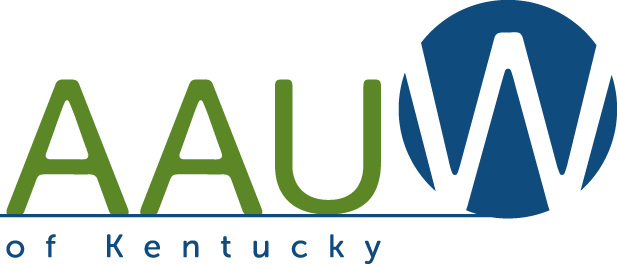 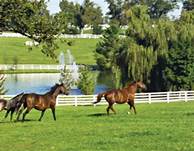 “Grounded in Strength and Resilience:  A Path Forward”There is no registration fee for this Zoom convention.Please Check All That Apply  Branch Member      Branch Officer        State Board Member	  Student Member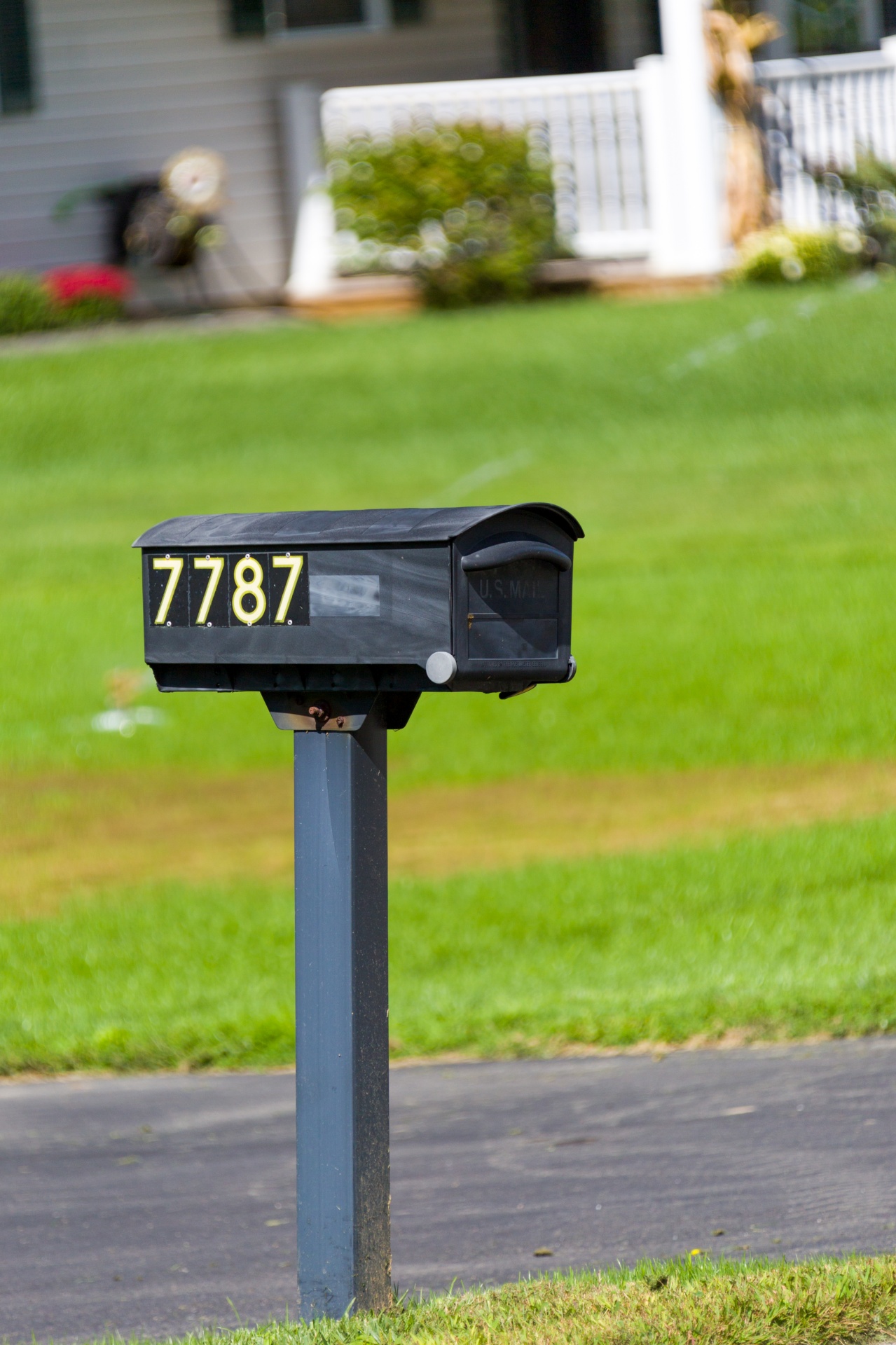   Member-at-Large  The first 30 who register will receive a gift bag in the mail.Zoom link opens 9:00 am; convention begins 9:30 am and ends 12:45 pm. All times Eastern. All AAUW members are welcome to attend the state board meeting. Do you plan to attend the State Board Meeting on Friday, June 4, at 4:00 p.m.?   Yes   No If Yes, you will receive a Zoom email invitation with the link to the State Board meeting.						       Mail or email this page no later than May 26, to:  Ruth Webb1028 Pin Oak DrFrankfort, KY 40601orjsrhwebb@gmail.comBe sure to watch for your Zoom invitation email with the link for the convention.Name: First  LastAddress:City:State:Zip:Telephone:     Branch:E-Mail: